В сервисный центр "Луганск сервис" требуются:
- МЕНЕДЖЕР (диспетчер) по приёму заявок, девушка
(можно без опыта работы - НАУЧИМ!)
- ПОМОЩНИК МАСТЕРА по ремонту холодильников
(можно без опыта работы, или студенты)
- МАСТЕР по ремонту электробензоинструмента.
График работы: 5/2, с 8 до 16
Месторасположение: Городок з-да ОР
Комфортные условия работы.
ЗП по результатам собеседования.
Запись на собеседование по тел. +79591111786Требуется БУХГАЛТЕР.
В дистрибьюторскую компанию ООО «Продуктовый Рай 2015» требуются:
- Бухгалтер;
- Оператор 1С;
тел. +7959 156 50 86Требуются рабочие
Уборка территории, обрезка веток, покраска, демонтаж, расчистка и т.д.
Луганск. Оплата 1500 р/день, ежедневно.
Рассматриваем студентов.
 +79591137151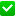 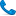 SPAR Луганск1 фев 2024 в 13:27#SPARЛуганск требуются:

ПовараПиццеристыКондитерыПекариТестоводыФормовщикиполуфабрикатчикиЛепщики пельменейРезчики мясаПродавцыКассирыОхранники
КладовщикиГрузчикиОператорыРевизорыТехнологУборщица

🟢Мы ГАРАНТИРУЕМ:

конкурентная зарплата
официальное трудоустройство
 сменный график
возможность карьерного роста
можно без опыта работы, обучаем.

Запись на собеседование по телефонам 567+7959 299 14 62,+7959 271 94 22,+7959 280 89 92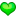 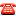 
В продуктовый магазин г. Луганск ( Ост Центральный рынок) требуется:

Администратор - 120тыс/мес
Старший продавец - 320р/час
Старший кассир - 320р/час
Оператор набора - 320р/час
Продавец от 220 до 300р/час
Приёмщик от 220 до 300р/час
Уборщица - 220 р/час

+ Доплата за стаж от 3000 до 8000
+ Официальное трудоустройство
+ Оплата больничных и отпускных
+ Вечерний развоз

+7959 500 08 07
+7959 112 19 82
+7959 113 06 89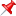 Для востановительных Работ в.г.Алчевске на заводе Югмк требуются:

Инженер ПТО, Инженер Сметчик,  Начяльник участка, Прораб
Теле:
мтс.+79996933140
Лугоком.+79595677031
Николай НиколаевичРабота для девочек 

Требуются продавец-консультант в магазин парфюмерии и косметики 

Городок з-да ОР, Градусова, 4
Городок з-да ОР, Лиховида, 28
Квартал Комарова, 16

График работы 3/3
Режим работы с 8.00 до 19.00
 ЗП ставка +процент %

Вся дополнительная информация по телефону: +7 959 152 25 10 или +7 959 538-39-91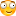 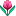 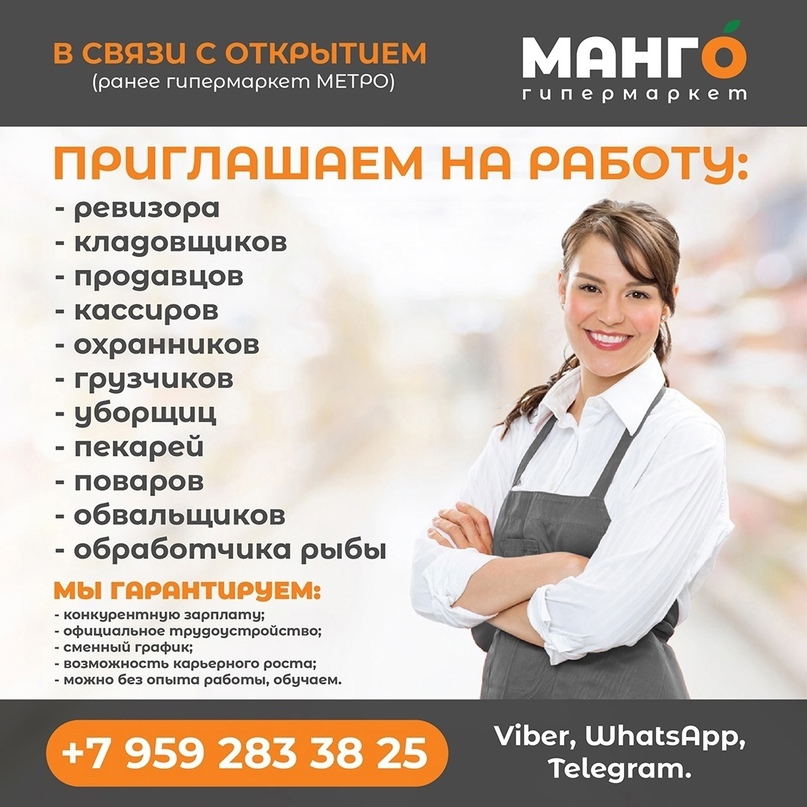 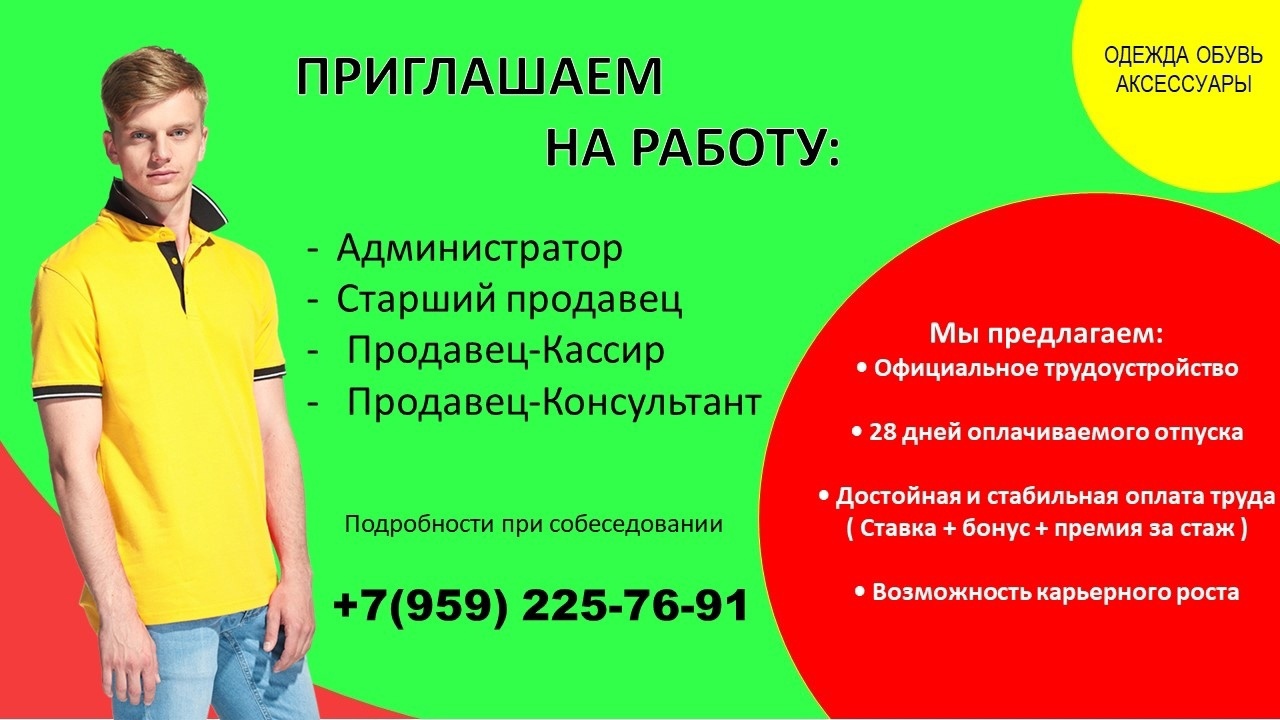 